Keisha 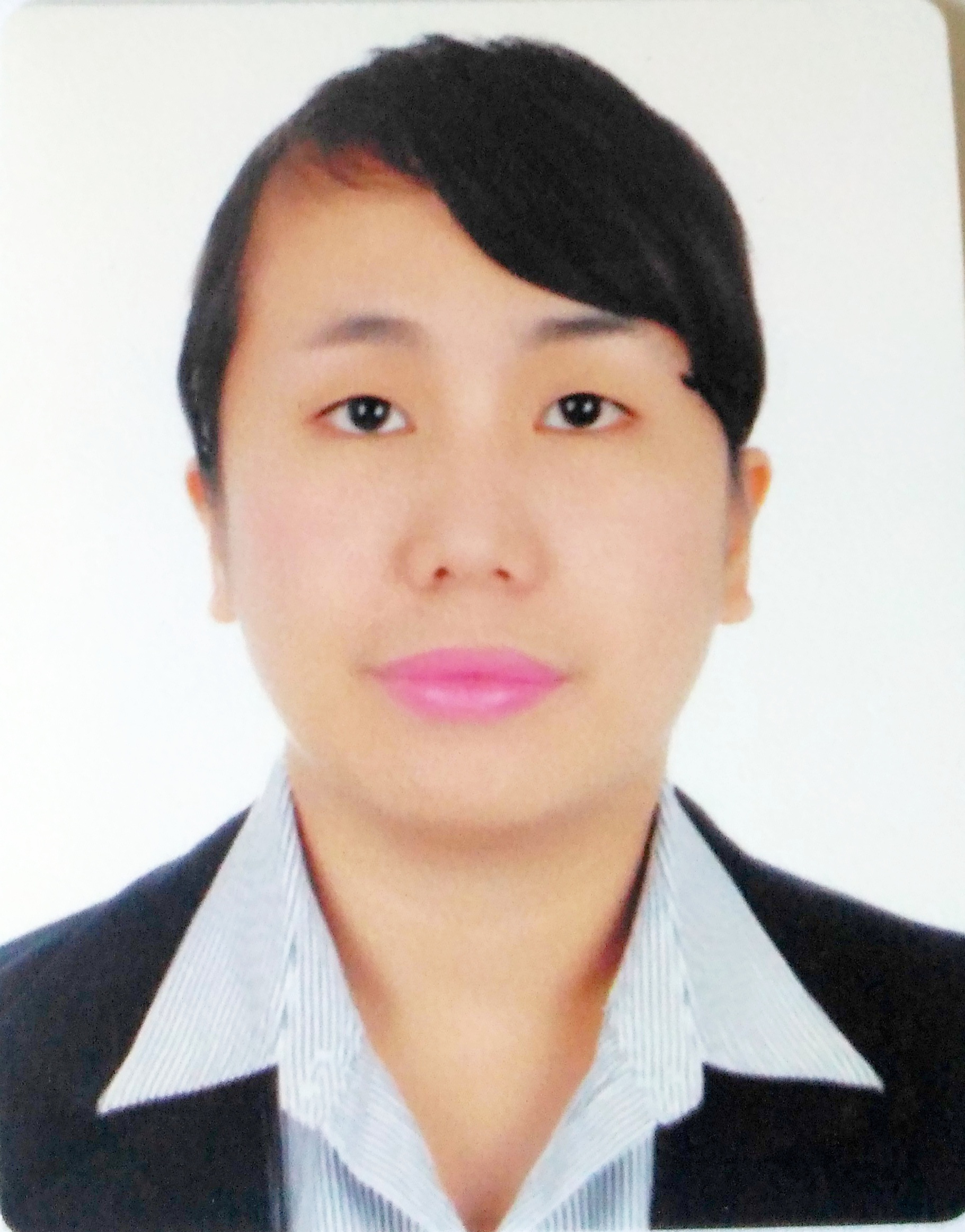 C/o-Contact #: +971503718643Keisha.327798@2freemail.com OBJECTIVEInterested in a dietician position that will allow me to offer others the benefit from my expertise & experience, and to expand my experience in nutrition  .QUALIFICATION SUMMARYExtensive knowledge in supervising activities of department providing quantity food services, counselling individuals, and conducting nutritional research.Knowledge of principles, methods, and procedures for diagnosis, treatment, and rehabilitation of physical and mental dysfunction, and career counselling and guidance.Experience in the principles and methods for curriculum and training design, teaching and instruction for individuals and groups, and the measurement of training effects.WORK EXPERIENCE:On the Job Training:Practicum Training (200 Hours)Kitchen DepartmentHotel Del Rio Iloilo CityJanuary 25, 2012 – February 13, 2012Part –Time Job:REGISTERED NUTRITIONIST-DIETITIAN Abbot Company, Iloilo CityDecember 1-30, 2012REGISTERED NUTRITIONIST-DIETITIAN Nestle Company (Agnitio Ventures Incorporated)February 1 - June 9, 2013 Provides free nutrition counselling, assesses the client’s nutritional status to provide a sound nutrition care plan by Anthropometric assessment, target weight setting, nutritional risk assessment, review and analyze lifestyle disease risk and Nutrition education through health diet and lifestyle.STAFF-DIETITIAN/NUTRITIONISTSt. Therese MTCC Hospital, San Agustin St., Iloilo CityJanuary 21, 2014-August 15,2014Menu PlanningRequest for food quantities needed in production based on daily censusSupervises tray line and  food distributionEnsures food standardization and provide cycle menusChecks diet list for changes in diet ordersConduct nutrition counselling for client/patient’s that needs nutrition care plans such as Diabetic, Renal, Weight management & etc.-Translate the science of nutrition into everyday information about food.       -  Calculate patients’ nutritional requirements using standard equations based on assessments     of blood chemistry, temperature, stress, mobility and other relevant factors.Practice HACCP proceduresEnsure s food safetyHEAD DIETITIAN/NUTRITIONIST (Pioneer)QualiMed General Hospital, Atria Park, Don Pison,San Rafael Mandurrio,Iloilo CitySeptember 1,2014 - PRESENTMenu PlanningRequest for food quantities needed in production based on daily censusSupervises tray line and  food distributionChecks diet list for changes in diet ordersMaking policies and procedures to the Department  such a duties and responsibilities of each everyone, the time scheduled for the meals and the process flow of food service systemMonitor and maintain the cleanliness of the department by proper supervising  and monitoringDoing more in paper works such as weekly and monthly report about the meal census of patients, doctors and snacks requested by some department such as IVT Department and special events in the hospital.  And, also making action plans to the department such as Midyear and year round plan.Conduct nutrition counselling for client/patient’s that needs nutrition care plans such as Diabetic, Renal, Weight management & etc.-Translate the science of nutrition into everyday information about food.        - Calculate patients’ nutritional requirements using standard equations based on            Assessments of blood chemistry, temperature, stress, mobility and other relevant factors .Supervising the preparation and serving of meals.Collecting patient data for surveys, analyzing it and producing reports.AREAS OF EXPERTISENutrition ClinicNutritional issuesHealth PromotionNutritional  CalculationsMenu AnalysisDeveloping Nutritional Care PlansNutrition ScreeningsEDUCATIONAL BACKGROUNDTERTIARY:Bachelor of Science in Nutrition and Dietetics’University of San Agustin   General Luna St. Iloilo City2008-2012SECONDARY:University of Iloilo Mapa St. Iloilo City2005-2008PRIMARY:ApolinarioMabini Elementary SchoolGeneral Luna St. Iloilo City1999-2005PERSONAL DATA:Date of Birth:	May 2,1992Age:		24years oldHeight:		5’2”Weight:	54kgsNationality:	FilipinoCivil Status:	SingleEligibility: Registered Nutritionist DietitianDate Taken: July 24-25, 2012Date Released: July 27, 2012Key Skills and Competencies: Computer LiterateExperienced in Hospital settingsMicrosoft ProficientConcentrationPrioritisationAFFILIATIONS/SEMINARS/TRAININGSCertificate of Recognition Secretary OfficerHRM/ND/CA DEPARTMENT“ for his/her commitment to responsible leadership and invaluable service for the University of San Agustin”February 24th, 2011Nutrition Dietitian’s Association of the Philippines“A Sustainable Healthy Lifestyle Advocacy: A Challenge to the Nutritionist-Dietitians” Sarabia Manor Convention CenterFebruary 9, 2009H2010:SYMPOSIUM on HYDRATIONWestown Hotel, Iloilo CityOctober 7,2010Osteoporosis Society of the Philippines Foundation Sarabia Manor Hotel and Convention Center,Iloilo City, PhilippinesMay 2010Nutrition Dietitian’s Association of the Philippines“Advancing Nutrition and Dietetics Practice :GoGlocal”Fiesta Pavilion , Manila Hotel, Manila, PhilippinesFebruary 19, 2014Nutrition Dietitian’s Association of the Philippines“Integrating and Innovating Nutrition & Dietetics in Sustainable Development”Royal Garden Convention Center, Gen. Luna St., Iloilo City,PhilippinesFebruary 15, 2016I hereby certify that the above information is true and correct up to the best of my knowledge and belief.